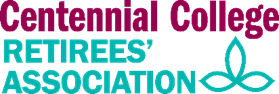 CCRA Annual General MeetingWednesday, May 12, 20211030-1200Zoom MeetingCCRA Annual General MeetingWednesday, May 12, 20211030-1200Zoom MeetingMission StatementThe Purpose / Mission of the Centennial College Retirees’ Association:The Centennial College Retirees’ Association is an organization whose purpose is to promote the interest of Centennial College retirees.  It provides members with fellowship, pertinent information and response to their concerns.It acts to:Promote continuing contact and dialogue among retired members of the Centennial College community through:Social and recreational events Formal communication such as through the CCRA website, newsletters, and mailingsAdvocate for Centennial College retireesLiaise with retire groups such as other community college retirees’ associations and the Ontario Colleges Retirees’ Association (OCRA) Promote the interests of Centennial College and its programs within the community Marilyn Maintain a formal relationship with the College at the Presidential level to ensure the continuity and independence ofCCRAPerform  Directorsan active role where appropriate, with respect to wider social issues within the community10:15 amMix and MingleMission StatementThe Purpose / Mission of the Centennial College Retirees’ Association:The Centennial College Retirees’ Association is an organization whose purpose is to promote the interest of Centennial College retirees.  It provides members with fellowship, pertinent information and response to their concerns.It acts to:Promote continuing contact and dialogue among retired members of the Centennial College community through:Social and recreational events Formal communication such as through the CCRA website, newsletters, and mailingsAdvocate for Centennial College retireesLiaise with retire groups such as other community college retirees’ associations and the Ontario Colleges Retirees’ Association (OCRA) Promote the interests of Centennial College and its programs within the community Marilyn Maintain a formal relationship with the College at the Presidential level to ensure the continuity and independence ofCCRAPerform  Directorsan active role where appropriate, with respect to wider social issues within the community10:30 amWelcome & Call to Order 	Ellen Bull, PresidentMission StatementThe Purpose / Mission of the Centennial College Retirees’ Association:The Centennial College Retirees’ Association is an organization whose purpose is to promote the interest of Centennial College retirees.  It provides members with fellowship, pertinent information and response to their concerns.It acts to:Promote continuing contact and dialogue among retired members of the Centennial College community through:Social and recreational events Formal communication such as through the CCRA website, newsletters, and mailingsAdvocate for Centennial College retireesLiaise with retire groups such as other community college retirees’ associations and the Ontario Colleges Retirees’ Association (OCRA) Promote the interests of Centennial College and its programs within the community Marilyn Maintain a formal relationship with the College at the Presidential level to ensure the continuity and independence ofCCRAPerform  Directorsan active role where appropriate, with respect to wider social issues within the community10:40 amMotion to approve the 2019 Agenda & 2018 Minutes of the 15th Annual General MeetingMission StatementThe Purpose / Mission of the Centennial College Retirees’ Association:The Centennial College Retirees’ Association is an organization whose purpose is to promote the interest of Centennial College retirees.  It provides members with fellowship, pertinent information and response to their concerns.It acts to:Promote continuing contact and dialogue among retired members of the Centennial College community through:Social and recreational events Formal communication such as through the CCRA website, newsletters, and mailingsAdvocate for Centennial College retireesLiaise with retire groups such as other community college retirees’ associations and the Ontario Colleges Retirees’ Association (OCRA) Promote the interests of Centennial College and its programs within the community Marilyn Maintain a formal relationship with the College at the Presidential level to ensure the continuity and independence ofCCRAPerform  Directorsan active role where appropriate, with respect to wider social issues within the community10:50 amReports for 2019 & 2020 (Questions are welcome following each report)President/Vice President    Ellen Bull & Marilyn ScottMembership				            Pat BrownTreasurer					       Ellen BullWebmaster				            Luzia BidwellMission StatementThe Purpose / Mission of the Centennial College Retirees’ Association:The Centennial College Retirees’ Association is an organization whose purpose is to promote the interest of Centennial College retirees.  It provides members with fellowship, pertinent information and response to their concerns.It acts to:Promote continuing contact and dialogue among retired members of the Centennial College community through:Social and recreational events Formal communication such as through the CCRA website, newsletters, and mailingsAdvocate for Centennial College retireesLiaise with retire groups such as other community college retirees’ associations and the Ontario Colleges Retirees’ Association (OCRA) Promote the interests of Centennial College and its programs within the community Marilyn Maintain a formal relationship with the College at the Presidential level to ensure the continuity and independence ofCCRAPerform  Directorsan active role where appropriate, with respect to wider social issues within the communityMember Survey Results and Discussion- Pat LeeMission StatementThe Purpose / Mission of the Centennial College Retirees’ Association:The Centennial College Retirees’ Association is an organization whose purpose is to promote the interest of Centennial College retirees.  It provides members with fellowship, pertinent information and response to their concerns.It acts to:Promote continuing contact and dialogue among retired members of the Centennial College community through:Social and recreational events Formal communication such as through the CCRA website, newsletters, and mailingsAdvocate for Centennial College retireesLiaise with retire groups such as other community college retirees’ associations and the Ontario Colleges Retirees’ Association (OCRA) Promote the interests of Centennial College and its programs within the community Marilyn Maintain a formal relationship with the College at the Presidential level to ensure the continuity and independence ofCCRAPerform  Directorsan active role where appropriate, with respect to wider social issues within the community11:20 amElections and Director Confirmations- Mission StatementThe Purpose / Mission of the Centennial College Retirees’ Association:The Centennial College Retirees’ Association is an organization whose purpose is to promote the interest of Centennial College retirees.  It provides members with fellowship, pertinent information and response to their concerns.It acts to:Promote continuing contact and dialogue among retired members of the Centennial College community through:Social and recreational events Formal communication such as through the CCRA website, newsletters, and mailingsAdvocate for Centennial College retireesLiaise with retire groups such as other community college retirees’ associations and the Ontario Colleges Retirees’ Association (OCRA) Promote the interests of Centennial College and its programs within the community Marilyn Maintain a formal relationship with the College at the Presidential level to ensure the continuity and independence ofCCRAPerform  Directorsan active role where appropriate, with respect to wider social issues within the community11:30 pmSpecial Guest-                  Resilient Rituals in Retirement                            Wendy Lund RN, MSc in Mindfulness StudiesCEO & Founder Wellth MangementMission StatementThe Purpose / Mission of the Centennial College Retirees’ Association:The Centennial College Retirees’ Association is an organization whose purpose is to promote the interest of Centennial College retirees.  It provides members with fellowship, pertinent information and response to their concerns.It acts to:Promote continuing contact and dialogue among retired members of the Centennial College community through:Social and recreational events Formal communication such as through the CCRA website, newsletters, and mailingsAdvocate for Centennial College retireesLiaise with retire groups such as other community college retirees’ associations and the Ontario Colleges Retirees’ Association (OCRA) Promote the interests of Centennial College and its programs within the community Marilyn Maintain a formal relationship with the College at the Presidential level to ensure the continuity and independence ofCCRAPerform  Directorsan active role where appropriate, with respect to wider social issues within the community11:55 pmWrap-Up and AdjournmentMission StatementThe Purpose / Mission of the Centennial College Retirees’ Association:The Centennial College Retirees’ Association is an organization whose purpose is to promote the interest of Centennial College retirees.  It provides members with fellowship, pertinent information and response to their concerns.It acts to:Promote continuing contact and dialogue among retired members of the Centennial College community through:Social and recreational events Formal communication such as through the CCRA website, newsletters, and mailingsAdvocate for Centennial College retireesLiaise with retire groups such as other community college retirees’ associations and the Ontario Colleges Retirees’ Association (OCRA) Promote the interests of Centennial College and its programs within the community Marilyn Maintain a formal relationship with the College at the Presidential level to ensure the continuity and independence ofCCRAPerform  Directorsan active role where appropriate, with respect to wider social issues within the communityDoor Prizes - Draw 		     Mission StatementThe Purpose / Mission of the Centennial College Retirees’ Association:The Centennial College Retirees’ Association is an organization whose purpose is to promote the interest of Centennial College retirees.  It provides members with fellowship, pertinent information and response to their concerns.It acts to:Promote continuing contact and dialogue among retired members of the Centennial College community through:Social and recreational events Formal communication such as through the CCRA website, newsletters, and mailingsAdvocate for Centennial College retireesLiaise with retire groups such as other community college retirees’ associations and the Ontario Colleges Retirees’ Association (OCRA) Promote the interests of Centennial College and its programs within the community Marilyn Maintain a formal relationship with the College at the Presidential level to ensure the continuity and independence ofCCRAPerform  Directorsan active role where appropriate, with respect to wider social issues within the community